U kunt dit formulier digitaal invullen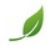 Voor meer informatie over de afdelingen: https://www.legerdesheils.nl/zorgaanbod 
TIP: Klik op CTRL+ de naam van afdeling óf rechtermuisknop + hyperlink openen voor meer informatie over de afdelingProvincie Flevoland Domus/ Domus+ (Almere) Vast en Verder vrouwen (Zeewolde) Vast en Verder jongens (Lelystad) Zij aan Zij (Zeewolde)  (Let op, vergeet niet stap 13 in te vullen)Provincie Utrecht  Herstart Laagdrempelige Opvang - LDO (Utrecht)  Vast en Verder - Enkeltje Zelfstandig (Utrecht) Domus Leidsche Maan (Utrecht) Domus+ De Hoek (Utrecht) Domus Hirundo (Amersfoort) Domus+ Cederhorst (Amersfoort)  Domus+ De Heem Heijcopperkade (Utrecht) Domus+ De Heem Veldwijk (Woerden) Huis en Haard Adelante 1 en Adelante 2 (Utrecht)Regio Gooi & Vechtstreek  Vast en Verder - De Opaal (Hilversum) Domus/Domus+ De Saffier (Hilversum) Zij aan Zij - De Robijn (Hilversum) (Let op, vergeet niet stap 13 in te vullen)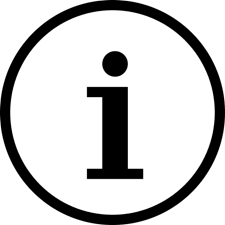 Datum aanmelding:PersoonsgegevensPersoonsgegevensPersoonsgegevensPersoonsgegevensAchternaam, voorletter(s)RoepnaamGeboortedatumGeslachtGeboorteplaatsBurgerlijke staat Straat met huisnummerBSNPostcodeWoonplaatsTelefoonnummerNationaliteitEmail adresPolisnummerZorgverzekeraarMet welke regio is er binding?Is er eerder een Leger des Heils -traject gevolgd?Ja NeeIs er een wettelijk vertegenwoordiger?Ja Nee Voor welke afdeling (en) meldt u zich aan?Verwijzer (als deze afwijkt van de deelnemer)Verwijzer (als deze afwijkt van de deelnemer)Verwijzer (als deze afwijkt van de deelnemer)Verwijzer (als deze afwijkt van de deelnemer)Voor- en achternaamNaam organisatieStraat en huisnummerPostcodeEmail adresTelefoonnummerRelatie tot de deelnemerWerkdagenReden van aanmelding (door deelnemer)Reden van aanmelding (door deelnemer)Omschrijf uw hulpvraag, wat zijn uw wensen? Reden van aanmelding (door verwijzer)Reden van aanmelding (door verwijzer)Hoe ziet de hulpvraag eruit?Is er 24-uurs zorg nodig? Zo ja, waaruit blijkt dit?Ja Nee Hoe moet de begeleiding er uit zien? LVB-problematiekLVB-problematiekIs er sprake van een verstandelijke beperking?*Indien aanwezig diagnostiek meezendenJa Nee  Vermoeden vanZo ja, wat is de IQ-bepaling?Bij vermoeden van, waar is dit op gebaseerd?VerslavingVerslavingIs er sprake van een verslaving?Zo ja, op welk gebied? (Meerdere antwoorden mogelijk)AlcoholHarddrugs SoftdrugsAnders namelijk:      Omschrijf het middelen gebruikVb. welk middel, frequentie, hoeveelheden, wat merkt de begeleiding, welke begeleiding is er nodigIs een gedoogbeleid wenselijk? Ja (dit is op onze Domus/Domus+ locaties)NeePsychische gesteldheidPsychische gesteldheidHuidige diagnose (DSM)*Graag diagnostiek meezendenOmschrijf de psychische/psychiatrische problematiek.Welke begeleiding is hierin nodig?Is er sprake van een ZM (zorgmachtiging)Ja NeeGeldig tot:      Betrokken behandelaarBetrokken behandelaarIs er, naar aanleiding van de beschreven problematiek, een behandelaar betrokken? Ja NeeZo ja, op welke manier wordt behandeling ingezet? Naam behandelaarNaam behandelorganisatieTelefoonnummerEmail adresLichamelijke gesteldheidLichamelijke gesteldheidIs er sprake van ADL afhankelijkheid?Ja NeeZo ja, welke begeleiding is er nodig?Is er sprake van een medische aandoening?Ja NeeZo ja, welke begeleiding is er nodig?Financiën Financiën Is er sprake van schuldenproblematiek?Ja NeeZo ja, is er schuldhulpverlening betrokken?Ja NeeDagbesteding Dagbesteding Is er sprake van school, werk of dagbesteding? Ja NeeZo ja, hoe ziet dit eruit? Welke begeleiding is er nodig? Alleen in te vullen bij aanmeldingen voor Zij aan ZijAlleen in te vullen bij aanmeldingen voor Zij aan ZijBent u zwanger?Zo ja, wat is de uitgerekende datum?  Ja NeeHeeft u kinderen? Zo ja, hoeveel kinderen?Welke leeftijd hebben de kinderen? Verblijven deze kinderen bij u?Zo nee, waar wel? Ja NeeJa NeeIs vader betrokken? Heeft vader ouderlijk gezag? Zo ja; gegevens van vader Ja NeeJa NeeNaam      Telefoonnummer      Email adres      Is er hulpverlening betrokken bij uw kind(eren)?(Bv. Gezinsvoogd, Veilig Thuis, opvoedondersteuning, GGZ.) Zo ja, wat zijn de gegevens? Ja NeeNaam      Telefoonnummer      Email adres      Naam      Telefoonnummer      Email adres      Wat is de wens rondom de zwangerschap en/of opvoeding?Eventuele andere betrokken hulpverleners of contactpersonenEventuele andere betrokken hulpverleners of contactpersonenEventuele andere betrokken hulpverleners of contactpersonenEventuele andere betrokken hulpverleners of contactpersonenAchternaam, voorletter(s)Naam organisatieStraat en huisnummerPostcodeEmail adresTelefoonnummerRelatie tot de deelnemerMobiel nummerIndicatie aanwezig?Indicatie aanwezig?Indicatie aanwezig?WMO-indicatie (denk aan regiobinding) geldig tot:               Soort (BV/BW/BT/Opvang:           Forensische titel/ IFZO indicatie geldig tot:               ZZP range (GGZ/VG):           WLZ-GGZ indicatie- indien aanwezig meezenden    Hoogte:         WLZ-VG indicatie – indien aanwezig meezendenHoogte:         Andere indicatieGeen indicatie aanwezig. Welke indicatie gaat er worden aangevraagd? WMO | Soort:            WLZ GGZ | Hoogte:          WLZ VG | Hoogte:          Forensische titel (IFZO) | ZZP range (GGZ/VG):           Geen indicatie aanwezig. Welke indicatie gaat er worden aangevraagd? WMO | Soort:            WLZ GGZ | Hoogte:          WLZ VG | Hoogte:          Forensische titel (IFZO) | ZZP range (GGZ/VG):           Documenten bijgevoegd? (dit is nodig om de aanmelding in behandeling te nemen)Documenten bijgevoegd? (dit is nodig om de aanmelding in behandeling te nemen)Diagnostiek (indien aanwezig)Behandelplan (indien aanwezig)Recent hulpverleningsverslag met ondersteuningsplan(nen)Zorgmachtiging (indien aanwezig)Bij sprake LVB: IQ-test meesturenHuisartsen JournaalKopie beschikkingOverige beschikbare rapportage    VerklaringenVerklaringenDeelnemer verklaart akkoord te gaan met de aanvraag en de in de bijlagen verstrekte informatie voor de aanmelding bij LDH.  Deelnemer geeft toestemming om waar nodig aanvullende (medische)gegevens op te vragen bij de instelling waar deelnemer nu in begeleiding is of is geweest.Aanmelding versturenDit formulier graag retourneren aan Bureau Trajectmanagement:       ✉ aanmeldingMOBW.MN@legerdesheils.nl Aanmeldingen specifiek aan Laagdrempelige opvang (LDO) in Utrecht: ✉ mn.aanmelding.ldo@legerdesheils.nl Voor meer informatie: 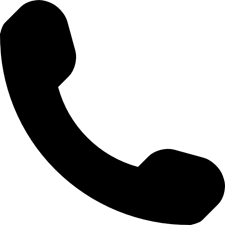       088-8907900      Voor meer informatie over de afdelingen https://www.legerdesheils.nl/zorgaanbod Belangrijk: Het is alleen mogelijk om te starten met het hulpverleningstraject als de beschikking voor de betreffende hulp is afgegeven. Wij adviseren dan ook om er zorg voor te dragen dat de beschikking tijdig wordt afgegeven. Het Leger des Heils is lid van de Vereniging Gehandicaptenzorg Utrecht (VGU). Dit betekent dat mensen die zich vanaf 1-5-2024 met een WLZ-VG aanmelden automatisch worden geplaatst op het VGU dashboard. Uw gegevens worden vertrouwelijk behandeld, conform de wet Algemene Verordening Gegevensbescherming.